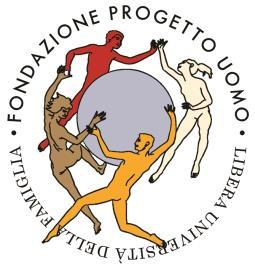 DOMANDA DI ISCRIZIONE ALCORSO GESTIRE LO STRESS, LA SOFFERENZA FISICA E PSICOLOGICA CON LA MEDITAZIONE DI CONSAPEVOLEZZA ORIENTATA ALLA MINDFULNESS  PROTOCOLLO MOMFondazione Progetto Uomo Onlus,Via Rugo 21 32100 Bellunoemail info@fondazioneprogettouomo.it fax 0437/949270Il/La sottoscritto/anato/a a 	provincia ( 	) ile residente a 	provincia ( 	) viatelfaxemailC.F.P.I.professionechiede:di essere ammesso/a al Corso Gestire lo stress, la sofferenza fisica e psicologica con la meditazione di consapevolezza orientata alla mindfulness protocollo MOMorganizzato da Fondazione Progetto Uomo onlus.Alla presente allega Copia del versamento della quota d’iscrizione di € 250,00 tramite bonifico bancario a Fondazione Progetto Uomo coordinate IBAN IT 61 J 02008 11910 000040722826  Causale  Corso mindfulness e nome del partecipanteIl sottoscritto dichiara di:accettare le norme contenute nel bando del corso;essere consapevole del valore e significato del corso;autorizzare il trattamento dei propri dati personali e la loro tenuta in forma cartaceaed elettronica ai sensi della del Regolamento UE 2016/679 “Codice in materia di protezione dei dati personali” e successive modifiche e integrazioni;DataFirma